DSWD DROMIC Report #8 on theEarthquake Incident in Tulunan, North Cotabatoas of 22 October 2019, 12NNSituation Overview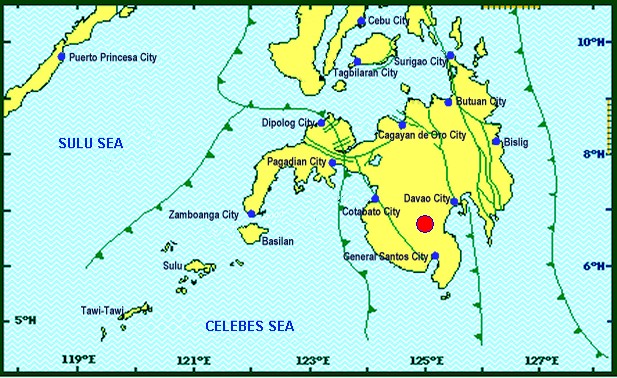 On 16 October 2019 at 07:37 PM, a 6.3 magnitude earthquake jolted the municipality of Tulunan, North Cotabato (06.75°N, 125.00°E - 022 km S 59°E) with a tectonic origin and a depth of focus of 8 km. The earthquake was also felt in the neighboring municipalities of North Cotabato and other Mindanao Provinces.Source: DOST-PHIVOLCS Earthquake BulletinStatus of Affected Families / PersonsA total of 6,298 families or 30,490 persons were affected by the earthquake incident in 123 barangays in Regions XI and XII (see Table 1).	Table 1. Number of Affected Families / PersonsNote: Ongoing assessment and validation being conducted. Source: DSWD-FOs XI and XIIStatus of Displaced Families / PersonsInside Evacuation CentersThere are 1,026 families or 5,192 persons who are taking temporary shelter in four (4) evacuation centers in Regions XI and XII (see Table 2).Table 2. Number of Displaced Families / Persons Inside Evacuation Centers* The previously reported 500 affected families in City of Kidapawan have returned to the evacuation center (EC) including additional 257 displaced families. Thus, one (1) EC was reopened to cater the affected families. Ongoing assessment and validation being conducted.Source: DSWD-FOs XI and XIIOutside Evacuation CentersThere are 608 families or 2,978 persons who are currently staying with their relatives and/or friends (see Table 3).Table 3. Number of Displaced Families / Persons Outside Evacuation CentersNote: Ongoing assessment and validation being conducted.Source: DSWD-FOs XI and XIIDamaged HousesThere are 5,495 damaged houses; of which, 939 are totally damaged and 4,556 are partially damaged (see Table 4).Table 4. Number of Damaged Houses* The increase in the number of damaged houses in the municipalities of Makilala and M’lang is based on the validated report submitted by the LGUs. Thus, ongoing assessment and validation being conducted.Source: DSWD-FOs XI and XIIAssistance ProvidedA total of ₱1,475,794.00 worth of assistance was provided by DSWD to the affected families (see Table 4).Table 4. Cost of Assistance Provided to Affected Families / PersonsNote: Ongoing assessment and validation being conducted.Source: DSWD-FO XIIDSWD DISASTER RESPONSE INFORMATION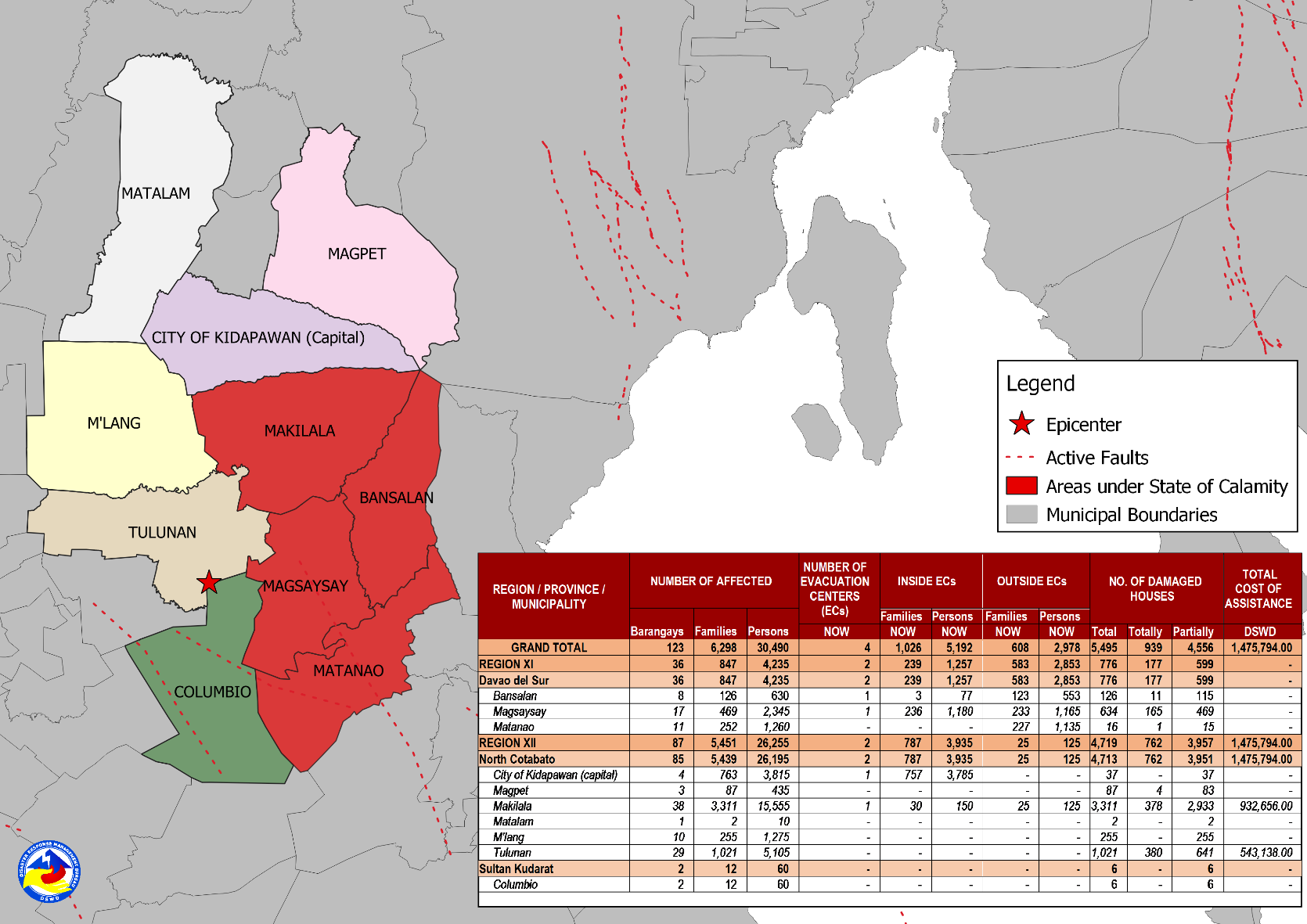   Source: DRMB-DROMIC GIS SpecialistsSituational ReportsDSWD-DRMBDSWD-FO XIDSWD-FO XII***The Disaster Response Operations Monitoring and Information Center (DROMIC) of the DSWD-DRMB is closely monitoring the effects of Earthquake Incident and is coordinating with the concerned DSWD Field Offices for any significant updates.Prepared by:MARIE JOYCE G. RAFANANCLARRIE MAE A. CASTILLOMARC LEO L. BUTACReleasing OfficerDate/Time:16 Oct 2019 - 07:37:04 PMReported Intensities:Intensity VII - Tulunan, North Cotabato, M'Lang, North Cotabato, Kidapawan CityIntensity VI - Digos City, Davao del Sur; Sto. Nino, South Cotabato; Tacurong CityIntensity V - Alabel & Malungon, Sarangani; Lake Sebu, Polomolok, Tampakan & Tupi, South Cotabato; Koronadal City; Roxas & Pikit, North Cotabato;General Santos City; Davao City; Kalamansig, Lebak & Palimbang, Sultan KudaratIntensity IV - Kiamba, Sarangani; Esperanza & Rosario, Agusan del Sur; Kalilangan, Quezon, Kadingilan & Damulog, Bukidnon; Mawab, Compostela Valley; Cotabato City; Matanog, Barira & Sultan Kudarat, MaguindanaoIntensity III - Santa Josefa, Agusan del Sur; Iligan City; Dipolog CityIntensity II - Butuan City; Zamboanga CityIntensity I - Hinatuan, Surigao del SurInstrumental Intensities:Intensity VII - Kidapawan CityIntensity V - Tupi and Polomolok, South Cotabato; Alabel, SaranganiIntensity IV - Kiamba, Sarangani; T'Boli, South Cotabato; General Santos CityIntensity III - Cagayan de Oro City; Gingoog City, Misamis Oriental;Intensity II - Cagayan de Oro, Misamis OrientalIntensity I - Dipolog City; Bislig CityExpecting Damage:YESExpecting Aftershocks:YESREGION / PROVINCE / MUNICIPALITY REGION / PROVINCE / MUNICIPALITY  NUMBER OF AFFECTED  NUMBER OF AFFECTED  NUMBER OF AFFECTED REGION / PROVINCE / MUNICIPALITY REGION / PROVINCE / MUNICIPALITY  Barangays  Families  Persons GRAND TOTALGRAND TOTAL 123 6,298 30,490 REGION XIREGION XI 36  847 4,235 Davao del SurDavao del Sur 36  847 4,235 Bansalan 8  126  630 Magsaysay17 469  2,345 Matanao11 252  1,260 REGION XIIREGION XII 87 5,451 26,255 North CotabatoNorth Cotabato 85 5,439 26,195 City of Kidapawan (capital)4 763  3,815 Magpet3 87 435 Makilala38  3,311  15,555 Matalam1 2 10 M'lang10 255  1,275 Tulunan29  1,021  5,105 Sultan KudaratSultan Kudarat 2  12  60 Columbio 2  12  60 REGION / PROVINCE / MUNICIPALITY REGION / PROVINCE / MUNICIPALITY  NUMBER OF EVACUATION CENTERS (ECs)  NUMBER OF EVACUATION CENTERS (ECs)  INSIDE ECs  INSIDE ECs  INSIDE ECs  INSIDE ECs REGION / PROVINCE / MUNICIPALITY REGION / PROVINCE / MUNICIPALITY  NUMBER OF EVACUATION CENTERS (ECs)  NUMBER OF EVACUATION CENTERS (ECs)  Families  Families  Persons  Persons REGION / PROVINCE / MUNICIPALITY REGION / PROVINCE / MUNICIPALITY  CUM  NOW  CUM  NOW  CUM  NOW GRAND TOTALGRAND TOTAL6 4 1,051 1,026 5,317 5,192 REGION XIREGION XI4 2  264  239 1,382 1,257 Davao del SurDavao del Sur4 2  264  239 1,382 1,257 Bansalan1 1  3  3  77  77 Magsaysay 1 1 236 236  1,180  1,180 REGION XIIREGION XII2 2  787  787 3,935 3,935 North CotabatoNorth Cotabato2 2  787  787 3,935 3,935 City of Kidapawan (capital)* 1 1 757 757  3,785  3,785 Makilala 1 1 30 30 150 150 REGION / PROVINCE / MUNICIPALITY REGION / PROVINCE / MUNICIPALITY  OUTSIDE ECs  OUTSIDE ECs  OUTSIDE ECs  OUTSIDE ECs REGION / PROVINCE / MUNICIPALITY REGION / PROVINCE / MUNICIPALITY  Families  Families  Persons  Persons REGION / PROVINCE / MUNICIPALITY REGION / PROVINCE / MUNICIPALITY  CUM  NOW  CUM  NOW GRAND TOTALGRAND TOTAL     608      608      2,978      2,978 REGION XIREGION XI     583      583      2,853      2,853 Davao del SurDavao del Sur     583      583      2,853      2,853 Bansalan     123      123   553   553 Magsaysay    233     233     1,165     1,165 Matanao    227     227     1,135     1,135 REGION XIIREGION XII 25  25   125   125 North CotabatoNorth Cotabato 25  25   125   125 Makilala25 25  125  125 REGION / PROVINCE / MUNICIPALITY REGION / PROVINCE / MUNICIPALITY NO. OF DAMAGED HOUSES NO. OF DAMAGED HOUSES NO. OF DAMAGED HOUSES REGION / PROVINCE / MUNICIPALITY REGION / PROVINCE / MUNICIPALITY  Total  Totally  Partially GRAND TOTALGRAND TOTAL5,495 939 4,556 REGION XIREGION XI 776 177  599 Davao del SurDavao del Sur 776 177  599 Bansalan 126 11  115 Magsaysay 634  165 469 Matanao 16  1 15 REGION XIIREGION XII4,719 762 3,957 North CotabatoNorth Cotabato4,713 762 3,951 City of Kidapawan (capital) 37 - 37 Magpet 87  4 83 Makilala*3,311  378  2,933 Matalam 2 - 2 M'lang* 255 - 255 Tulunan1,021  380 641 Sultan KudaratSultan Kudarat 6 -  6 Columbio 6 -  6 REGION / PROVINCE / MUNICIPALITY REGION / PROVINCE / MUNICIPALITY  TOTAL COST OF ASSISTANCE  TOTAL COST OF ASSISTANCE  TOTAL COST OF ASSISTANCE  TOTAL COST OF ASSISTANCE  TOTAL COST OF ASSISTANCE REGION / PROVINCE / MUNICIPALITY REGION / PROVINCE / MUNICIPALITY  DSWD  LGU  NGOs  OTHERS  GRAND TOTAL GRAND TOTALGRAND TOTAL 1,475,794.00  - -  -  1,475,794.00 REGION XIIREGION XII 1,475,794.00  - -  -  1,475,794.00 North CotabatoNorth Cotabato 1,475,794.00  - -  -  1,475,794.00 Makilala932,656.00 - - -  932,656.00 Tulunan543,138.00 - - -  543,138.00 DATESITUATIONS / ACTIONS UNDERTAKEN22 October 2019The Disaster Response Management Bureau (DRMB) is continuously coordinating with the concerned DSWD Field Offices for significant disaster response updates.All QRT members and emergency equipment are on standby and ready for deployment.DATEACTION(S) TAKEN20 October 2019The municipality of Magsaysay was declared under State of Calamity.DSWD-FO XI provided 900 family food packs worth ₱325,260.00 and 230 sleeping kits worth ₱158,700.00 to the affected families.DATEACTION(S) TAKENOctober 2019DSWD-FO XII through the Disaster Response Management Division (DRMD) Staff together with P/C/MAT leaders monitored the disaster incident in Tulunan, M’lang and Kidapawan City, North Cotabato in coordination with the Municipal Social Welfare Development Offices (MSWDOs) of the said municipalities.20 October 2019DSWD-FO XII provided 2,256 FFPs, 10 rolls of laminated sacks and 7 tents to the affected families in Makilala, North Cotabato.DSWD-FO XII provided 1,138 FFPs, and 31 rolls of laminated sacks 8ftx100m to the affected families in Tulunan, North Cotabato.